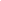 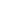 Unit intention: You will learn to talk about your free time and communicate information about sports, technology, entertainment and confidently express opinion and reasons. You will also understand what an infinitive verb is and use the present tense with frequency adverbs.Unit intention: You will learn to talk about your free time and communicate information about sports, technology, entertainment and confidently express opinion and reasons. You will also understand what an infinitive verb is and use the present tense with frequency adverbs.Unit intention: You will learn to talk about your free time and communicate information about sports, technology, entertainment and confidently express opinion and reasons. You will also understand what an infinitive verb is and use the present tense with frequency adverbs.Unit intention: You will learn to talk about your free time and communicate information about sports, technology, entertainment and confidently express opinion and reasons. You will also understand what an infinitive verb is and use the present tense with frequency adverbs.Success criteriaSuccess criteria✓XI can give opinions and reasons about free time using infinitive verbs and adjectives.I can describe what I do in my free time using present tense and frequency adverbs. I can talk about sports and I do and play and give opinions about them.I can describe what I do in different weather conditions using a relative clause.I can name TV programs that I watch/don’t watch and express opinions.I can describe a variety of films and genres.I can give opinions about music and say what types of music I listen to.I can say how I use technology devices and apps.I can give opinions and reasons about free time using infinitive verbs and adjectives.I can describe what I do in my free time using present tense and frequency adverbs. I can talk about sports and I do and play and give opinions about them.I can describe what I do in different weather conditions using a relative clause.I can name TV programs that I watch/don’t watch and express opinions.I can describe a variety of films and genres.I can give opinions about music and say what types of music I listen to.I can say how I use technology devices and apps.Unit summative and formative assessment details:Retrieval activitiesSpeaking practice.Term 1: Extended writing and translation Term 2: Reading and Listening assessment and vocabulary testUnit summative and formative assessment details:Retrieval activitiesSpeaking practice.Term 1: Extended writing and translation Term 2: Reading and Listening assessment and vocabulary testUnit summative and formative assessment details:Retrieval activitiesSpeaking practice.Term 1: Extended writing and translation Term 2: Reading and Listening assessment and vocabulary testUnit summative and formative assessment details:Retrieval activitiesSpeaking practice.Term 1: Extended writing and translation Term 2: Reading and Listening assessment and vocabulary testHome Learning (What and how often):Knowledge organiser.Flipped learning about culture.Grammar and vocabulary exercises.Home Learning (What and how often):Knowledge organiser.Flipped learning about culture.Grammar and vocabulary exercises.Home Learning (What and how often):Knowledge organiser.Flipped learning about culture.Grammar and vocabulary exercises.Home Learning (What and how often):Knowledge organiser.Flipped learning about culture.Grammar and vocabulary exercises.Topic SequenceFree time activitiesSports Weather Weather + activitiesTV programs Types of Films  MusicTechnology and social MediaIndependent learningSpanish TV stations:http://www.bbc.co.uk/languages/spanish/tv/Barcelona Football club:https://www.youtube.com/watch?v=VLu4HuMPzfMLearn Spanish through songs: https://lyricstraining.com/Independent learningSpanish TV stations:http://www.bbc.co.uk/languages/spanish/tv/Barcelona Football club:https://www.youtube.com/watch?v=VLu4HuMPzfMLearn Spanish through songs: https://lyricstraining.com/Independent learningSpanish TV stations:http://www.bbc.co.uk/languages/spanish/tv/Barcelona Football club:https://www.youtube.com/watch?v=VLu4HuMPzfMLearn Spanish through songs: https://lyricstraining.com/Success criteria – Have you met them? Show your evidence in the boxes below.1.2.3.4.5.6.How will you improve your work?